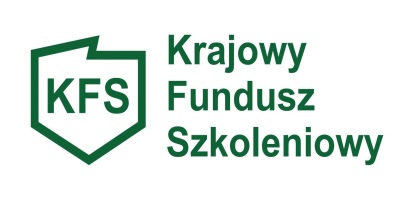 Warszawa, dnia ………………..........................................................................         pieczęć firmowa pracodawcyPrezydent Miasta Stołecznego Warszawy-- Urząd Pracy m.st. WarszawyWNIOSEKPracodawcy o przyznanie środków  Krajowego Funduszu Szkoleniowego (KFS) na sfinansowanie kształcenia ustawicznego w 2020 r.DANE PRACODAWCYPełna nazwa pracodawcy:……………………………………..…………………………………………..…………………………..…………………………………………..……………………………………………………………………….……Adres siedziby pracodawcy:……………………………………..……………………………………………………………………….……Adres do korespondencji:…………………………………………………………………………………………………………………...Miejsce prowadzenia działalności gospodarczej (pełen adres):Jeżeli działalność jest prowadzona więcej niż w jednej miejscowości należy podać pełną listę w formacie miejscowość, powiat, województwo……………………………………..………………………………………………………...……………..……Nr:  NIP ………………....………  REGON ………….……….……… KRS…………..….……..……………PKD 2007 (przeważające): ……………….………………………………………..……...………………………………….………………Pracodawca prowadzi działalność w zakresie  (profil, zakres i kierunek działalności):……………………………………………………………………………………………………….…………..Oznaczenie formy organizacyjno-prawnej działalności: ………………………………………………………………………………………………………..…….……Forma własności: …………………………………………..……...…………………………..……………………………………Pracodawca jest przedsiębiorcą zgodnie z ustawą z dnia  6 marca 2018 r. Prawo przedsiębiorców (Dz. U. 2019 r.  poz. 1292 , z późn zm.): TAK NIEWielkość przedsiębiorstwa zgodnie z ustawą z dnia  6 marca 2018 r. Prawo przedsiębiorców (Dz. U. 2019 r.  poz. 1292 , z późn. zm.):       mikroprzedsiębiorca             mały przedsiębiorca               średni przedsiębiorca              inny Liczba pracowników zatrudnionych  na podstawie umowy o pracę,  powołania,  wyboru,  mianowania, lub spółdzielczej umowy o pracę (zgodnie z art. 2 ustawy z dnia 26 czerwca 1974 r. Kodeks pracy), na dzień złożenia wniosku:…………………………………………………………………………………………...………………………Kształceniu ustawicznemu podlegać będzie: pracodawca/wspólnik spółki cywilnej/jawnej w liczbie:  ………………… pracownik w liczbie:  ………………..Czy wśród pracowników wskazanych do objęcia wsparciem kształcić się będzie Prezes/wice prezes Spółki z o.o., który jest jedynym lub większościowym udziałowcem TAK NIEPracodawca otrzymał lub ubiega się o otrzymanie w 2020 r. środków KFS na kształcenie ustawiczne pracowników wskazanych w pkt  13 w innym Urzędzie Pracy. TAK NIECzy suma środków otrzymanych i wnioskowanych przekroczy równowartość 300% przeciętnego wynagrodzenia w danym roku na każdego z pracowników wskazanych w pkt.13? TAK NIENazwisko i imię osoby wskazanej i umocowanej do podpisania umowy (umocowanie to musi wynikać z dokumentów rejestrowych/założycielskich pracodawcy lub stosownego pełnomocnictwa  - wzór załącznik nr 8):…………………………………………………………………………………………………………………...Pracodawca posiada osobowość prawną: TAK NIEJeżeli pracodawca nie posiada osobowości prawnej poniżej należy wskazać podmiot, który jest uprawniony do zawarcia w jego imieniu umowy oraz dołączyć dokument,  z którego to uprawnienie wynika.………….………………………………………………………………………………………………………..  Czy pracodawca jest płatnikiem podatku VAT ? TAK NIENazwa i numer rachunku bankowego, na który zostaną przekazane środki w przypadku pozytywnego rozpatrzenia wniosku: ……………………………………………………………UWAGA! W przypadku pozytywnego rozpatrzenia wniosku i otrzymania środków środki muszą zostać przekazane realizatorowi działań ze wskazanego wyżej konta.Jeżeli wnioskodawca jest płatnikiem podatku VAT wskazany rachunek bankowy musi znajdować się w „Wykazie podmiotów zarejestrowanych jako podatnicy VAT, niezarejestrowanych oraz wykreślonych i przywróconych do rejestru VAT” (tzw.  „Biała lista podatników VAT”) Czy wskazany w pkt 20 rachunek bankowy jest rachunkiem oprocentowanym ? TAK NIEOsoba upoważniona ze strony pracodawcy do kontaktu z Urzędem: imię i nazwisko 	………………..…………....……………………………………………………………nr telefonu 		………………..…………………………………………………………………………e-mail 		………………..…………………………………………………………………………WYSOKOŚĆ I PRZEZNACZENIE WSPARCIACałkowita wartość planowanych działań związanych z kształceniem ustawicznym: …………………….…..…zł słownie:……………………….…………………………………………...………………………………………złw tym:  - ………………………….……….. zł  kwota wnioskowana z  KFS  słownie:………………………………………………………………………..….………………………..……...zł- ………………………….……….. zł kwota wkładu własnego wnoszonego przez pracodawcęsłownie:………………………...……………………………………………………………..………………...…złUwaga:Przy wyliczaniu wkładu własnego pracodawcy nie należy uwzględniać innych kosztów, które pracodawca poniesie w związku z udziałem pracowników w kształceniu ustawicznym, np. wynagrodzenie za godziny nieobecności w pracy w związku z uczestnictwem w zajęciach, koszty delegacji w przypadku konieczności dojazdu do miejscowości innej niż miejsce szkolenia itp.Wnioskowana wysokość środków  KFS nie może uwzględniać kosztów związanych z dojazdem, wyżywieniem, zakwaterowaniem.Wnioskowane środki  KFS będą przeznaczone na finansowanie (właściwe zaznaczyć): działań obejmujących kursy działań obejmujących studia podyplomowe działań obejmujących egzaminy działań obejmujących badania działań obejmujących ubezpieczenie NNWz uwzględnieniem poniższych priorytetów  MRPiPS (właściwe zaznaczyć):wsparcie kształcenia ustawicznego dla osób powracających na rynek pracy po przerwie związanej ze sprawowaniem opieki nad dzieckiem;wsparcie kształcenia ustawicznego osób po 45 roku życia;wsparcie zawodowego kształcenia ustawicznego w zidentyfikowanych w danym powiecie lub województwie zawodach deficytowych;wsparcie kształcenia ustawicznego w związku z rozwojem w firmach technologii i zastosowaniem wprowadzanych przez firmy narzędzi pracy;wsparcie kształcenia ustawicznego w obszarach/branżach kluczowych dla rozwoju powiatu/województwa wskazanych w dokumentach strategicznych/planach rozwoju;wsparcie kształcenia ustawicznego instruktorów praktycznej nauki zawodu bądź osób mających zamiar podjęcia się tego zajęcia, opiekunów praktyk zawodowych i opiekunów stażu uczniowskiego oraz szkoleń branżowych dla nauczycieli kształcenia zawodowego; wsparcie kształcenia ustawicznego pracowników zatrudnionych w podmiotach posiadających status przedsiębiorstwa społecznego, wskazanych na liście przedsiębiorstw społecznych prowadzonej przez MRPiPS, członków lub pracowników spółdzielni socjalnych lub pracowników Zakładów Aktywności Zawodowej;Informacje o uczestnikach kształcenia ustawicznego Uzasadnienie wniosku z uwzględnieniem każdego z poniższych elementów:Krótki opis obecnych lub przyszłych potrzeb pracodawcy w obszarze kształcenia ustawicznego 
i niezbędnych środków na sfinansowanie tych działań,…………………………………………………………………………………………………………………………………………………………………………………………………………………………………………………………………………………………………………………………………………………………………………………………………………………………………………………………………………………………………………………………………………………………………………………………………………………………………………………………………………………………………………………………………………………………………………………………………………………………………Zgodność kompetencji nabywanych przez uczestników kształcenia ustawicznego z potrzebami lokalnego lub regionalnego rynku pracy, …………………………………………………………………………………………………………………………………………………………………………………………………………………………………………………………………………………………………………………………………………………………………………………………………………………………………………………………………………………………………………………………………………………………………………………………………………………………………………………………………………………………………………………………………………………………………………………………………………………………………Zgodność planowanych działań z określonymi na 2020 rok priorytetami wydatkowania środków  KFS określonymi przez  MRPiPS,wsparcie kształcenia ustawicznego dla osób powracających na rynek pracy po przerwie związanej ze sprawowaniem opieki nad dzieckiem – jeżeli tak to należy dołączyć Oświadczenie – zał. nr 10;……………………………………………………………………………………………………………………………………………………………………………………………………………………………………………………………………………………………………………………………………………………………………………………………………………………………………………………………………………………………………………………………………………………………………………………………………………………………………………………………………………………………………………………………………………………………………………………………wsparcie kształcenia ustawicznego osób po 45 roku życia;………………………………………………………………………………………………………………………………………………………………………………………………………………………………………………………………………………………………………………………………………………………………………………………………………………………………………………………………………………………………………………………………………………………………………………………………………………………………………………………………………………………………………………………………………………………………………………………………………………………………………………………………………………………………………….wsparcie zawodowego kształcenia ustawicznego w zidentyfikowanych w danym powiecie lub województwie zawodach deficytowych;………………………………………………………………………………………………………………………………………………………………………………………………………………………….…………………………………………………………………………………………………………….…………………………………………………………………………………………………………….……………………………………………………………………………………………………………..……………………………………………………………………………………………………………..wsparcie kształcenia ustawicznego w związku z rozwojem w firmach technologii i zastosowaniem wprowadzanych przez firmy narzędzi pracy;…………………………………………………………………………………………………………………………………………………………………………………………………………………………………………………………………………………………………………………………………………………………………………………………………………………………………………………………………………………………………………………………………………………………………………………………………………………………………………………………………………………………………………………………………………………………………………………..wsparcie kształcenia ustawicznego w obszarach/branżach kluczowych dla rozwoju powiatu/województwa wskazanych w dokumentach strategicznych/planach rozwoju;……………………………………………………………………………………………………………………………………………………………………………………………………………………………………………………………………………………………………………………………………………………………………………………………………………………………………………………………………………………………………………………………………………………………….wsparcie kształcenia ustawicznego instruktorów praktycznej nauki zawodu bądź osób mających zamiar podjęcia się tego zajęcia, opiekunów praktyk zawodowych i opiekunów stażu uczniowskiego oraz szkoleń branżowych dla nauczycieli kształcenia zawodowego; ……………………………………………………………………………………………………………..……………………………………………………………………………………………………………..……………………………………………………………………………………………………………………………………………………………………………………………………………………………………………………………………………………………………………………………………..wsparcie kształcenia ustawicznego pracowników zatrudnionych w podmiotach posiadających status przedsiębiorstwa społecznego, wskazanych na liście przedsiębiorstw społecznych prowadzonej przez MRPiPS, członków lub pracowników spółdzielni socjalnych lub pracowników Zakładów Aktywności Zawodowej;……………………………………………………………………………………………………………..……………………………………………………………………………………………………………………………………………………………………………………………………………………………………………………………………………………………………………………………………………………………………………………………………………………………………………………Związek wybranych działań z planami i możliwościami zatrudnieniowymi uczestników.……………………………………………………………………………………………………………………………………………………………………………………………………………………………………………………………………………………………………………………………………………………………………………………………………………………………………………………………………………………………………………………………………………………………………………………………………………………………………………………………………………………………………………………………………………………………………………………………………………………………………………………………………………………………………………………………….……………………………………………………………………………………………………………………………………..Oświadczam, że wzór wniosku nie został zmodyfikowany, z wyjątkiem miejsc gdzie jest to wyraźnie dopuszczone.  .......................................................                              …..……...………………………………………………….           (miejscowość, data) 	 (pieczątka i podpis pracodawcy lub osoby upoważnionej do reprezentowania pracodawcy, w przypadku braku imiennej pieczęci należy złożyć podpis czytelny)ZAŁĄCZNIKI DO WNIOSKUOświadczenie Wnioskodawcy o otrzymaniu bądź nie otrzymaniu pomocy de minimis - Załącznik nr 1.Formularz informacji przedstawianych przy ubieganiu się o pomoc de minimis, tj: załącznik nr 1 do Rozporządzenia Rady Ministrów z dnia 24 października 2014r. zmieniającego rozporządzenie w sprawie zakresu informacji przedstawianych przez podmiot ubiegający się o pomoc de minimis (Dz. U. z 2014 r. poz. 1543) (dostępny również na stronie www.warszawa.praca.gov.pl) w przypadku gdy podmiot ubiega się o pomoc de minimis w sektorze innym niż rolnictwo i rybołówstwo  lubzałącznik do rozporządzenia Rady Ministrów z dnia 11 czerwca 2010r. w sprawie informacji składanych przez podmioty ubiegające się o pomoc de minimis w rolnictwie lub rybołówstwie (Dz. U. nr 121, poz. 810) (dostępny również na stronie www.up.warszawa.pl.) w przypadku gdy podmiot ubiega się o pomoc de minimis w sektorze rolnictwa lub rybołówstwaktóry będzie stanowił Załącznik nr 2 do wnioskuKserokopia dokumentu potwierdzającego oznaczenie formy prawnej prowadzonej działalności w przypadku braku wpisu do KRS lub CEIDG – który będzie stanowił Załącznik nr 3 do wnioskuW sytuacji gdy prowadzona działalność wymaga dodatkowego zezwolenia lub wpisu do odrębnego rejestru (innego niż CEIDG lub KRS) – kserokopię dokumentu lub wypis z rejestru, który będzie stanowił Załącznik nr 4 do wnioskuOferta instytucji szkolącej / egzaminującej – Załącznik nr 5Dane dot. organizacji kształceniaProgram kursuWzór dokumentu wystawianego przez realizatora usługi potwierdzającego kompetencje nabyte przez uczestników kształcenia ustawicznego – który będzie stanowił Załącznik nr 6 do wniosku Oświadczenie Wnioskodawcy - Załącznik nr 7.Pełnomocnictwo do reprezentowania pracodawcy – pełnomocnictwo nie jest wymagane, jeżeli upoważnienie osoby wynika z wpisu do KRS lub CEiDG albo innego dokumentu,. – Załącznik nr 8.Oświadczenie o osobach pełniących funkcje zarządcze w spółkach z ograniczoną odpowiedzialnością – załącznik nr 9.Oświadczenie o spełnieniu wymogów priorytetu nr 1 – załącznik nr 10.Załącznik nr 1OŚWIADCZENIE WNIOSKODAWCYŚwiadomy odpowiedzialności karnej za złożenie fałszywego oświadczenia, o której mowa w art. 233 § 1 Kodeksu karnego, oświadczam, że w ciągu bieżącego roku oraz 2 lat go poprzedzających otrzymałem środki stanowiące pomoc de minimis* nie otrzymałem środków stanowiących pomoc de minimis* W przypadku otrzymania pomocy de minimis należy wypełnić poniższe zestawienieW przypadku otrzymania innej pomocy publicznej należy wypełnić formularz informacji 
o pomocy publicznej dla podmiotów ubiegających się o pomoc inną niż pomoc de minimis lub pomoc de minimis w rolnictwie lub rybołówstwie.* niepotrzebne skreślić.......................................................                                           ………………………………………………….            (miejscowość, data) 			                                (pieczątka i podpis pracodawcy lub osoby upoważnionejdo reprezentowania pracodawcy)Załącznik nr 7OŚWIADCZENIE WNIOSKODAWCYŚwiadomy odpowiedzialności karnej za złożenie fałszywego oświadczenia, o której mowa w art. 233 § 1 Kodeksu karnego, oświadczam co następuje:Zalegam/nie zalegam* w dniu złożenia wniosku z wypłacaniem wynagrodzeń pracownikom oraz z opłacaniem należnych składek na ubezpieczenia społeczne, ubezpieczenia zdrowotne, Fundusz Pracy, Fundusz Gwarantowanych Świadczeń Pracowniczych oraz Fundusz Emerytur Pomostowych.Zalegam/nie zalegam* w dniu złożenia wniosku z opłacaniem innych danin publicznych.Posiadam/nie posiadam* w dniu złożenia wniosku nieuregulowane w terminie zobowiązania cywilnoprawne.Podlegam stosowaniu /nie podlegam stosowaniu*  Rozporządzenia Ministra Pracy i Polityki Społecznej z dnia 19 maja 2014 r. w sprawie przyznawania środków z Krajowego Funduszu Szkoleniowego (Dz. U. z 2018r. poz. 117).Podlegam stosowaniu /nie podlegam stosowaniu* przepisów, Rozporządzenia Komisji (UE) Nr 1407/2013 z dnia 18.12.2013 r. w sprawie zastosowania art. 107 i 108 Traktatu o funkcjonowaniu Unii Europejskiej do pomocy de minimis (Dz. Urz. UE L 352 z 24.12.2013 r.).Podlegam stosowaniu /nie podlegam stosowaniu* przepisów, Rozporządzenia Komisji (UE) Nr 1408/2013 z dnia 18.12.2013 r. w sprawie zastosowania art. 107 i 108 Traktatu o funkcjonowaniu Unii Europejskiej do pomocy de minimis w sektorze rolnym (Dz. Urz. UE L 352 z 24.12.2013 r.).Podlegam stosowaniu /nie podlegam stosowaniu* przepisów, Rozporządzenia Komisji (UE) Nr 717/2014 z dnia 27.06.2014 r. w sprawie zastosowania art. 107 i 108 Traktatu o funkcjonowaniu Unii Europejskiej do pomocy de minimis w sektorze rybołówstwa i akwakultury (Dz. Urz. UE L 352 z 24.12.2013 r.). Byłem(am) / nie byłem(am)* karany(a) zakazem dostępu do środków, o których mowa  w art. 5 ust. 3 pkt 1 i 4 ustawy z dnia 27 sierpnia 2009r, o finansach publicznych (Dz. U. z 2019r. poz. 869, z późn. zm.).Oświadczam, że ciąży/nie ciąży* na mnie obowiązek zwrotu kwoty stanowiącej równowartość udzielonej pomocy publicznej, co do której Komisja Europejska wydała decyzję o obowiązku zwrotu pomocy; podać numer decyzji komisji.Jestem świadomy, że dane osobowe dotyczące mojej osoby/dane podmiotu, w tym imię i nazwisko osoby wskazanej przez pracodawcę do kontaktów będą zbierane, przetwarzane, udostępniane i archiwizowane dla celów związanych z rozpatrywaniem wniosku oraz realizacją umowy, o której mowa w rozporządzeniu MPiPS z dnia 14 maja 2014 r. w sprawie przyznawania środków z Krajowego Funduszu Szkoleniowego (Dz. U. z 2018r. poz. 117), zgodnie z rozporządzeniem Parlamentu Europejskiego i Rady (UE) 2016/679 z dnia 27 kwietnia w sprawie ochrony osób fizycznych w związku z przetwarzaniem danych osobowych i w sprawie swobodnego przepływu takich danych oraz uchylenia dyrektywy 95/46/WE (ogólne rozporządzenie o ochronie danych) a także innych przepisów dotyczących ochrony danych osobowych.Jestem świadomy(a), że kształcenie ustawiczne pracowników i pracodawcy w ramach Krajowego Funduszu Szkoleniowego jest finansowane ze środków publicznych i w związku z tym podlega szczególnym zasadom rozliczania.Jestem pracodawcą w rozumieniu art. 3 ustawy z dnia 26 czerwca 1974 r. – Kodeks pracy.Wszyscy pracownicy wskazani w pkt 15 Wniosku są zatrudnieni na podstawie ustawy z dnia 26 czerwca 1974 r. – Kodeks pracy.Znam i rozumiem przepisy wspólnotowe i krajowe dotyczące pomocy publicznej dla przedsiębiorców.Zobowiązuję się do niezwłocznego powiadomienia Urzędu Pracy m.st. Warszawy jeżeli w okresie od dnia złożenia wniosku do dnia podpisania umowy zmianie ulegnie stan prawny lub faktyczny wskazany w dniu złożenia wniosku.Zapoznałem się z Zasadami przyznawania pracodawcy środków  KFS obowiązującymi w Urzędzie Pracy m.st. Warszawy w 2020r. i zobowiązuję się ich przestrzegać.......................................................                                           ………………………………………………….        (miejscowość, data) 	                                         (pieczątka i podpis pracodawcy lub osoby upoważnionej do jego reprezentowania)* niepotrzebne skreślić										Załącznik nr 8Pełnomocnictwo – wzór																																												            ………………………….									   (miejscowość i data)…………………….…………(imię i nazwisko/nazwa)…………………………….…(adres zamieszkania/siedziby)				      PEŁNOMOCNICTWOUpoważniam ……………………………………….. legitymującego się dowodem osobistym seria ……………. numer …………………. , zamieszkałego w ………………………………do dokonywania w moim imieniu czynności faktycznych i prawnych związanych z Krajowym Funduszem Szkoleniowym w tym do:- podpisania wniosku;- składania wszelkich oświadczeń;- podpisania umowy oraz- wszelkich czynności związanych z realizacją umowy KFS.Pełnomocnictwo jest ważne do ……………………………. .Pełnomocnik nie jest umocowany do udzielania dalszych pełnomocnictw.																				.…………………………….									(podpis)Załącznik nr 9																																												    …………………………….									   (miejscowość i data)…………………….…………          (nazwa firmy)…………………………….…          (adres siedziby)				      OŚWIADCZENIEDziałając w imieniu ……………………………………. , oświadczam, że wśród osób wskazanych do kształcenia we Wniosku Pracodawcy o przyznanie środków Krajowego Funduszu szkoleniowego na sfinansowanie kształcenia ustawicznego:jest/nie ma* Prezes/a i Wice Prezesa Zarządu, który jest jedynym lub większościowym udziałowcem Spółki;są/nie ma* osoby pełniące funkcje zarządcze, ale są zatrudnione w spółce na podstawie umowy o pracę.																				.…………………………….									(podpis)*odpowiednio skreślićZałącznik nr 10																																												    …………………………….									   (miejscowość i data)…………………….…………          (nazwa firmy)…………………………….…          (adres siedziby)				      OŚWIADCZENIEDziałając w imieniu ……………………………………. , oświadczam, że osoba wskazana w tabeli „Wykaz osób i zakres wsparcia” w poz. nr. ……… do kształcenia w ramach priorytetu „Wsparcie kształcenia ustawicznego dla osób powracających na rynek pracy po przerwie związanej ze sprawowaniem opieki nad dzieckiem” spełnia warunki dostępu do tego priorytetu.																				.…………………………….									(podpis)WyszczególnienieWyszczególnienieLiczba pracodawcówLiczba pracownikówLiczba pracownikówWyszczególnienieWyszczególnienieLiczba pracodawcówrazemkobietyObjęci wsparciem ogółemObjęci wsparciem ogółemWedług rodzajów wsparciaKursy realizowane z inicjatywy pracodawcy lub za jego zgodąWedług rodzajów wsparciaStudia podyplomowe realizowane z inicjatywy pracodawcy lub za jego zgodą Według rodzajów wsparciaEgzaminy umożliwiające uzyskanie dokumentów potwierdzających nabycie umiejętności, kwalifikacji lub uprawnień zawodowych Według rodzajów wsparciabadania lekarskie i psychologiczne wymagane do podjęcia kształcenia lub pracy zawodowej po ukończonym kształceniu, Według rodzajów wsparciaUbezpieczenie NNW w związku z podjętym kształceniemWedług grup wiekowych15 - 24 lataWedług grup wiekowych25 - 34 lataWedług grup wiekowych35 - 44 lataWedług grup wiekowych45 lat i więcejWedług wykształceniaGimnazjalne i poniżejWedług wykształceniaZasadnicze zawodoweWedług wykształceniaŚrednie ogólnokształcące Według wykształceniaPolicealne i średnie zawodoweWedług wykształceniaWyższe Osoby wykonujące pracę w szczególnych warunkach lub pracę o szczególnym charakterzeOsoby wykonujące pracę w szczególnych warunkach lub pracę o szczególnym charakterzeWedług tematyki kształcenia ustawicznego  Ogółem uczestnicy działań finansowanych z KFS (łącznie liczba pracodawców i pracowników) w tym:Według tematyki kształcenia ustawicznego  podstawowe programy ogólne (w tym: kształcenie umiejętności pisania, czytania i liczeniaWedług tematyki kształcenia ustawicznego  rozwój osobowościowy i kariery zawodowejWedług tematyki kształcenia ustawicznego  doskonalenie nauczycieli i nauka o kształceniuWedług tematyki kształcenia ustawicznego  sztuka, kultura, rzemiosło artystyczneWedług tematyki kształcenia ustawicznego  nauki humanistyczne (bez języków obcych) i społeczne (w tym: ekonomia, socjologia, psychologia, politologia, etnologia, geografia)Według tematyki kształcenia ustawicznego  języki obceWedług tematyki kształcenia ustawicznego  dziennikarstwo i informacja naukowo-technicznaWedług tematyki kształcenia ustawicznego  sprzedaż, marketing, public relations, handel nieruchomościamiWedług tematyki kształcenia ustawicznego  rachunkowość, księgowość, bankowość, ubezpieczenia, analiza inwestycyjnaWedług tematyki kształcenia ustawicznego  zarządzanie i administrowanieWedług tematyki kształcenia ustawicznego  prace sekretarskie i biuroweWedług tematyki kształcenia ustawicznego  prawoWedług tematyki kształcenia ustawicznego  nauki o życiu  i nauki przyrodnicze (w tym: biologia, zoologia, chemia, fizyka)Według tematyki kształcenia ustawicznego  matematyka i statystykaWedług tematyki kształcenia ustawicznego  informatyka i wykorzystanie komputerówWedług tematyki kształcenia ustawicznego  technika i handel artykułami technicznymi (w tym: mechanika, metalurgia, energetyka, elektryka, elektronika, telekomunikacja, miernictwo, naprawa i konserwacja pojazdów)Według tematyki kształcenia ustawicznego  górnictwo i przetwórstwo przemysłowe (w tym: przemysł spożywczy, lekki, chemiczny)Według tematyki kształcenia ustawicznego  architektura i budownictwoWedług tematyki kształcenia ustawicznego  rolnictwo, leśnictwo, rybołówstwoWedług tematyki kształcenia ustawicznego  weterynariaWedług tematyki kształcenia ustawicznego  opieka zdrowotnaWedług tematyki kształcenia ustawicznego  opieka społeczna (w tym: opieka nad osobami niepełnosprawnymi, starszymi, dziećmi, wolontariat)Według tematyki kształcenia ustawicznego  ochrona własności i osóbWedług tematyki kształcenia ustawicznego  ochrona środowiskaWedług tematyki kształcenia ustawicznego  usługi hotelarskie, turystyka i rekreacjaWedług tematyki kształcenia ustawicznego  usługi gastronomiczneWedług tematyki kształcenia ustawicznego  usługi fryzjerskie, kosmetyczneWedług tematyki kształcenia ustawicznego  usługi krawieckie, obuwniczeWedług tematyki kształcenia ustawicznego  usługi stolarskie, szklarskieWedług tematyki kształcenia ustawicznego  usługi transportowe, w tym kursy prawa jazdyWedług tematyki kształcenia ustawicznego  pozostałe usługiWedług tematyki kształcenia ustawicznego  inna tematyka kształcenia ustawicznego (Powinna być tu klasyfikowana tematyka kształcenia ustawicznego tylko w szczególnych przypadkach, gdy definitywnie nie ma możliwości zakwalifikować jej do jednego z pozostałych obszarów)INFORMACJE O PLANOWANYCH DZIAŁANIACH (należy odpowiednio dodać lub usunąć rzędy aby uwzględnić wszystkie działania)INFORMACJE O PLANOWANYCH DZIAŁANIACH (należy odpowiednio dodać lub usunąć rzędy aby uwzględnić wszystkie działania)INFORMACJE O PLANOWANYCH DZIAŁANIACH (należy odpowiednio dodać lub usunąć rzędy aby uwzględnić wszystkie działania)INFORMACJE O PLANOWANYCH DZIAŁANIACH (należy odpowiednio dodać lub usunąć rzędy aby uwzględnić wszystkie działania)INFORMACJE O PLANOWANYCH DZIAŁANIACH (należy odpowiednio dodać lub usunąć rzędy aby uwzględnić wszystkie działania)INFORMACJE O PLANOWANYCH DZIAŁANIACH (należy odpowiednio dodać lub usunąć rzędy aby uwzględnić wszystkie działania)INFORMACJE O PLANOWANYCH DZIAŁANIACH (należy odpowiednio dodać lub usunąć rzędy aby uwzględnić wszystkie działania)INFORMACJE O PLANOWANYCH DZIAŁANIACH (należy odpowiednio dodać lub usunąć rzędy aby uwzględnić wszystkie działania)1. Nazwa oraz rodzaj działania (kurs / studia podyplomowe / egzamin / badania lekarskie i/lub psychologiczne / ubezpieczenie NNW)  Nazwa oraz rodzaj działania (kurs / studia podyplomowe / egzamin / badania lekarskie i/lub psychologiczne / ubezpieczenie NNW)  Nazwa oraz rodzaj działania (kurs / studia podyplomowe / egzamin / badania lekarskie i/lub psychologiczne / ubezpieczenie NNW)  Nazwa oraz rodzaj działania (kurs / studia podyplomowe / egzamin / badania lekarskie i/lub psychologiczne / ubezpieczenie NNW)  Nazwa oraz rodzaj działania (kurs / studia podyplomowe / egzamin / badania lekarskie i/lub psychologiczne / ubezpieczenie NNW)  Nazwa oraz rodzaj działania (kurs / studia podyplomowe / egzamin / badania lekarskie i/lub psychologiczne / ubezpieczenie NNW)  Nazwa oraz rodzaj działania (kurs / studia podyplomowe / egzamin / badania lekarskie i/lub psychologiczne / ubezpieczenie NNW)  Nazwa oraz rodzaj działania (kurs / studia podyplomowe / egzamin / badania lekarskie i/lub psychologiczne / ubezpieczenie NNW)   Należy wstawić nazwę i rodzaj działania Należy wstawić nazwę i rodzaj działania Należy wstawić nazwę i rodzaj działania Należy wstawić nazwę i rodzaj działania Należy wstawić nazwę i rodzaj działania Należy wstawić nazwę i rodzaj działania Należy wstawić nazwę i rodzaj działania Należy wstawić nazwę i rodzaj działanialiczba uczestnikówkoszt całkowity nettokwota dofinansowania / kwota wkładu własnego pracodawcykoszt kształcenia na 1 uczestnikatermin (kwartał i rok rozpoczęcia 
i zakończenia)nazwa i siedziba (pełen adres) realizatora kształceniawymiar godzinowy zajęćmiejsce odbywania zajęć (pełen adres)/uzasadnienie wyboru realizatora kształceniauzasadnienie wyboru realizatora kształceniauzasadnienie wyboru realizatora kształceniauzasadnienie wyboru realizatora kształceniauzasadnienie wyboru realizatora kształceniauzasadnienie wyboru realizatora kształceniauzasadnienie wyboru realizatora kształceniauzasadnienie wyboru realizatora kształceniaWybrany realizator kształcenia jest / nie jest (odpowiednio skreślić) powiązany osobowo lub kapitałowo z pracodawcą.Wybrany realizator kształcenia jest / nie jest (odpowiednio skreślić) powiązany osobowo lub kapitałowo z pracodawcą.Wybrany realizator kształcenia jest / nie jest (odpowiednio skreślić) powiązany osobowo lub kapitałowo z pracodawcą.Wybrany realizator kształcenia jest / nie jest (odpowiednio skreślić) powiązany osobowo lub kapitałowo z pracodawcą.Wybrany realizator kształcenia jest / nie jest (odpowiednio skreślić) powiązany osobowo lub kapitałowo z pracodawcą.Wybrany realizator kształcenia jest / nie jest (odpowiednio skreślić) powiązany osobowo lub kapitałowo z pracodawcą.Wybrany realizator kształcenia jest / nie jest (odpowiednio skreślić) powiązany osobowo lub kapitałowo z pracodawcą.Wybrany realizator kształcenia jest / nie jest (odpowiednio skreślić) powiązany osobowo lub kapitałowo z pracodawcą.porównanie ceny usługi z podobnymi usługami oferowanymi na rynku  (należy podać nazwy kursów, nazwy firm wykonujących kursy, wskazać ceny, wymiar godzinowy)porównanie ceny usługi z podobnymi usługami oferowanymi na rynku  (należy podać nazwy kursów, nazwy firm wykonujących kursy, wskazać ceny, wymiar godzinowy)porównanie ceny usługi z podobnymi usługami oferowanymi na rynku  (należy podać nazwy kursów, nazwy firm wykonujących kursy, wskazać ceny, wymiar godzinowy)porównanie ceny usługi z podobnymi usługami oferowanymi na rynku  (należy podać nazwy kursów, nazwy firm wykonujących kursy, wskazać ceny, wymiar godzinowy)porównanie ceny usługi z podobnymi usługami oferowanymi na rynku  (należy podać nazwy kursów, nazwy firm wykonujących kursy, wskazać ceny, wymiar godzinowy)porównanie ceny usługi z podobnymi usługami oferowanymi na rynku  (należy podać nazwy kursów, nazwy firm wykonujących kursy, wskazać ceny, wymiar godzinowy)porównanie ceny usługi z podobnymi usługami oferowanymi na rynku  (należy podać nazwy kursów, nazwy firm wykonujących kursy, wskazać ceny, wymiar godzinowy)porównanie ceny usługi z podobnymi usługami oferowanymi na rynku  (należy podać nazwy kursów, nazwy firm wykonujących kursy, wskazać ceny, wymiar godzinowy)informacje o posiadanych przez realizatora działań certyfikatach jakości usług kształcenia ustawicznego i prowadzeniu analiz skuteczności tych usługinformacje o posiadanych przez realizatora działań certyfikatach jakości usług kształcenia ustawicznego i prowadzeniu analiz skuteczności tych usługinformacje o posiadanych przez realizatora działań certyfikatach jakości usług kształcenia ustawicznego i prowadzeniu analiz skuteczności tych usługinformacje o posiadanych przez realizatora działań certyfikatach jakości usług kształcenia ustawicznego i prowadzeniu analiz skuteczności tych usługinformacje o posiadanych przez realizatora działań certyfikatach jakości usług kształcenia ustawicznego i prowadzeniu analiz skuteczności tych usługinformacje o posiadanych przez realizatora działań certyfikatach jakości usług kształcenia ustawicznego i prowadzeniu analiz skuteczności tych usługinformacje o posiadanych przez realizatora działań certyfikatach jakości usług kształcenia ustawicznego i prowadzeniu analiz skuteczności tych usługinformacje o posiadanych przez realizatora działań certyfikatach jakości usług kształcenia ustawicznego i prowadzeniu analiz skuteczności tych usługnazwa dokumentu potwierdzającego uprawnienia do prowadzenia usług kształcenia ustawicznego (NALEŻY DOŁĄCZYĆ KOPIĘ DOKUMENTU)nazwa dokumentu potwierdzającego uprawnienia do prowadzenia usług kształcenia ustawicznego (NALEŻY DOŁĄCZYĆ KOPIĘ DOKUMENTU)nazwa dokumentu potwierdzającego uprawnienia do prowadzenia usług kształcenia ustawicznego (NALEŻY DOŁĄCZYĆ KOPIĘ DOKUMENTU)nazwa dokumentu potwierdzającego uprawnienia do prowadzenia usług kształcenia ustawicznego (NALEŻY DOŁĄCZYĆ KOPIĘ DOKUMENTU)nazwa dokumentu potwierdzającego uprawnienia do prowadzenia usług kształcenia ustawicznego (NALEŻY DOŁĄCZYĆ KOPIĘ DOKUMENTU)nazwa dokumentu potwierdzającego uprawnienia do prowadzenia usług kształcenia ustawicznego (NALEŻY DOŁĄCZYĆ KOPIĘ DOKUMENTU)nazwa dokumentu potwierdzającego uprawnienia do prowadzenia usług kształcenia ustawicznego (NALEŻY DOŁĄCZYĆ KOPIĘ DOKUMENTU)nazwa dokumentu potwierdzającego uprawnienia do prowadzenia usług kształcenia ustawicznego (NALEŻY DOŁĄCZYĆ KOPIĘ DOKUMENTU)2.Nazwa oraz rodzaj działania (kurs / studia podyplomowe / egzamin / badania lekarskie i/lub psychologiczne / ubezpieczenie NNW)Nazwa oraz rodzaj działania (kurs / studia podyplomowe / egzamin / badania lekarskie i/lub psychologiczne / ubezpieczenie NNW)Nazwa oraz rodzaj działania (kurs / studia podyplomowe / egzamin / badania lekarskie i/lub psychologiczne / ubezpieczenie NNW)Nazwa oraz rodzaj działania (kurs / studia podyplomowe / egzamin / badania lekarskie i/lub psychologiczne / ubezpieczenie NNW)Nazwa oraz rodzaj działania (kurs / studia podyplomowe / egzamin / badania lekarskie i/lub psychologiczne / ubezpieczenie NNW)Nazwa oraz rodzaj działania (kurs / studia podyplomowe / egzamin / badania lekarskie i/lub psychologiczne / ubezpieczenie NNW)Nazwa oraz rodzaj działania (kurs / studia podyplomowe / egzamin / badania lekarskie i/lub psychologiczne / ubezpieczenie NNW)Nazwa oraz rodzaj działania (kurs / studia podyplomowe / egzamin / badania lekarskie i/lub psychologiczne / ubezpieczenie NNW) Należy wstawić nazwę i rodzaj działania Należy wstawić nazwę i rodzaj działania Należy wstawić nazwę i rodzaj działania Należy wstawić nazwę i rodzaj działania Należy wstawić nazwę i rodzaj działania Należy wstawić nazwę i rodzaj działania Należy wstawić nazwę i rodzaj działania Należy wstawić nazwę i rodzaj działanialiczba uczestnikówkoszt całkowity nettokwota dofinansowania / kwota wkładu własnego pracodawcykoszt kształcenia na 1 uczestnikatermin (kwartał i rok rozpoczęcia 
i zakończenianazwa i siedziba (pełen adres) realizatora kształceniawymiar godzinowy zajęćmiejsce odbywania zajęć (pełen adres)/uzasadnienie wyboru realizatora kształceniauzasadnienie wyboru realizatora kształceniauzasadnienie wyboru realizatora kształceniauzasadnienie wyboru realizatora kształceniauzasadnienie wyboru realizatora kształceniauzasadnienie wyboru realizatora kształceniauzasadnienie wyboru realizatora kształceniauzasadnienie wyboru realizatora kształceniaWybrany realizator kształcenia jest / nie jest (odpowiednio skreślić) powiązany osobowo lub kapitałowo z pracodawcą.     Wybrany realizator kształcenia jest / nie jest (odpowiednio skreślić) powiązany osobowo lub kapitałowo z pracodawcą.     Wybrany realizator kształcenia jest / nie jest (odpowiednio skreślić) powiązany osobowo lub kapitałowo z pracodawcą.     Wybrany realizator kształcenia jest / nie jest (odpowiednio skreślić) powiązany osobowo lub kapitałowo z pracodawcą.     Wybrany realizator kształcenia jest / nie jest (odpowiednio skreślić) powiązany osobowo lub kapitałowo z pracodawcą.     Wybrany realizator kształcenia jest / nie jest (odpowiednio skreślić) powiązany osobowo lub kapitałowo z pracodawcą.     Wybrany realizator kształcenia jest / nie jest (odpowiednio skreślić) powiązany osobowo lub kapitałowo z pracodawcą.     Wybrany realizator kształcenia jest / nie jest (odpowiednio skreślić) powiązany osobowo lub kapitałowo z pracodawcą.     porównanie ceny usługi z podobnymi usługami oferowanymi na rynku (zależy podać nazwy kursów, nazwy firm wykonujących kursy, wskazać ceny, wymiar godzinowy)porównanie ceny usługi z podobnymi usługami oferowanymi na rynku (zależy podać nazwy kursów, nazwy firm wykonujących kursy, wskazać ceny, wymiar godzinowy)porównanie ceny usługi z podobnymi usługami oferowanymi na rynku (zależy podać nazwy kursów, nazwy firm wykonujących kursy, wskazać ceny, wymiar godzinowy)porównanie ceny usługi z podobnymi usługami oferowanymi na rynku (zależy podać nazwy kursów, nazwy firm wykonujących kursy, wskazać ceny, wymiar godzinowy)porównanie ceny usługi z podobnymi usługami oferowanymi na rynku (zależy podać nazwy kursów, nazwy firm wykonujących kursy, wskazać ceny, wymiar godzinowy)porównanie ceny usługi z podobnymi usługami oferowanymi na rynku (zależy podać nazwy kursów, nazwy firm wykonujących kursy, wskazać ceny, wymiar godzinowy)porównanie ceny usługi z podobnymi usługami oferowanymi na rynku (zależy podać nazwy kursów, nazwy firm wykonujących kursy, wskazać ceny, wymiar godzinowy)porównanie ceny usługi z podobnymi usługami oferowanymi na rynku (zależy podać nazwy kursów, nazwy firm wykonujących kursy, wskazać ceny, wymiar godzinowy)informacje o posiadanych przez realizatora działań certyfikatach jakości usług kształcenia ustawicznego i prowadzeniu analiz skuteczności tych usługinformacje o posiadanych przez realizatora działań certyfikatach jakości usług kształcenia ustawicznego i prowadzeniu analiz skuteczności tych usługinformacje o posiadanych przez realizatora działań certyfikatach jakości usług kształcenia ustawicznego i prowadzeniu analiz skuteczności tych usługinformacje o posiadanych przez realizatora działań certyfikatach jakości usług kształcenia ustawicznego i prowadzeniu analiz skuteczności tych usługinformacje o posiadanych przez realizatora działań certyfikatach jakości usług kształcenia ustawicznego i prowadzeniu analiz skuteczności tych usługinformacje o posiadanych przez realizatora działań certyfikatach jakości usług kształcenia ustawicznego i prowadzeniu analiz skuteczności tych usługinformacje o posiadanych przez realizatora działań certyfikatach jakości usług kształcenia ustawicznego i prowadzeniu analiz skuteczności tych usługinformacje o posiadanych przez realizatora działań certyfikatach jakości usług kształcenia ustawicznego i prowadzeniu analiz skuteczności tych usługnazwa dokumentu potwierdzającego uprawnienia do prowadzenia usług kształcenia ustawicznego (NALEŻY DOŁĄCZYĆ KOPIĘ DOKUMENTU)nazwa dokumentu potwierdzającego uprawnienia do prowadzenia usług kształcenia ustawicznego (NALEŻY DOŁĄCZYĆ KOPIĘ DOKUMENTU)nazwa dokumentu potwierdzającego uprawnienia do prowadzenia usług kształcenia ustawicznego (NALEŻY DOŁĄCZYĆ KOPIĘ DOKUMENTU)nazwa dokumentu potwierdzającego uprawnienia do prowadzenia usług kształcenia ustawicznego (NALEŻY DOŁĄCZYĆ KOPIĘ DOKUMENTU)nazwa dokumentu potwierdzającego uprawnienia do prowadzenia usług kształcenia ustawicznego (NALEŻY DOŁĄCZYĆ KOPIĘ DOKUMENTU)nazwa dokumentu potwierdzającego uprawnienia do prowadzenia usług kształcenia ustawicznego (NALEŻY DOŁĄCZYĆ KOPIĘ DOKUMENTU)nazwa dokumentu potwierdzającego uprawnienia do prowadzenia usług kształcenia ustawicznego (NALEŻY DOŁĄCZYĆ KOPIĘ DOKUMENTU)nazwa dokumentu potwierdzającego uprawnienia do prowadzenia usług kształcenia ustawicznego (NALEŻY DOŁĄCZYĆ KOPIĘ DOKUMENTU)WYKAZ OSÓB I ZAKRES WSPARCIAWYKAZ OSÓB I ZAKRES WSPARCIAWYKAZ OSÓB I ZAKRES WSPARCIAplanowane działania dla poszczególnych osób **lp. uczestnika* proszę odpowiednio dodać lub usunąć rzędy aby uwzględnić wszystkie osoby** w komórkach „rodzaj i nazwa działania” należy wstawić nazwę działania – jedna komórka, jedno działanie,  jako rodzaj należy wskazać czy jest to kurs, studia podyplomowe, badania czy NNW, zaś jako nawę należy podać nazwę kursu/ studiów/egzaminu oraz rodzaj badań lub ubezpieczenia NNW; w zależności od ilości wnioskowanych działań należy odpowiednio dodać lub usunąć kolumny*** jeżeli dany pracownik będzie uczestniczył / nie będzie uczestniczył w działaniu wskazanym na górze kolumny należy zostawić odpowiednio TAK albo NIE**** należy podać nazwę priorytetu***** należy podać 100% lub 80% wartości działań w PLN* proszę odpowiednio dodać lub usunąć rzędy aby uwzględnić wszystkie osoby** w komórkach „rodzaj i nazwa działania” należy wstawić nazwę działania – jedna komórka, jedno działanie,  jako rodzaj należy wskazać czy jest to kurs, studia podyplomowe, badania czy NNW, zaś jako nawę należy podać nazwę kursu/ studiów/egzaminu oraz rodzaj badań lub ubezpieczenia NNW; w zależności od ilości wnioskowanych działań należy odpowiednio dodać lub usunąć kolumny*** jeżeli dany pracownik będzie uczestniczył / nie będzie uczestniczył w działaniu wskazanym na górze kolumny należy zostawić odpowiednio TAK albo NIE**** należy podać nazwę priorytetu***** należy podać 100% lub 80% wartości działań w PLN"rodzaj i nazwa działania"Całkowita kwota wsparcia  KFS na danego pracownika *****1płećwykonywany zawód oraz zakres obowiązków11priorytet****  plany dot. dalszego zatrudnienia11miejsce świadczenia pracy (miejscowość )uzasadnienie objęcia wnioskowanym wsparciem12płećwykonywany zawód oraz zakres obowiązków22priorytet****  plany dot. dalszego zatrudnienia22miejsce świadczenia pracy (miejscowość )uzasadnienie objęcia wnioskowanym wsparciem2l.p.organ udzielający pomocypodstawa prawnadzień udzielenia pomocywartość pomocy          w euronumer programu pomocowego, decyzji lub umowy1.2.3.4.5.łączniełączniełączniełącznieZałącznik nr 5pieczęć instytucji szkolącej / egzaminującejOFERTA REALIZATORA DZIAŁAŃ WNOSKOWANYCH PRZEZ PRACODAWCĘ
(wypełnia instytucja szkoląca / egzaminująca)Dane o organizacji kształceniaNazwa, adres, NIP i REGON instytucji szkolącej / egzaminującejNazwa kursu / egzaminuTermin realizacji kursu / egzaminuWymiar godzinowy kursuSzkolenie otwarte / zamknięteWymagania wstępne dla kandydatówLiczba osób w grupie wymagana aby szkolenie się odbyłoNazwa dokumentu wydawanego po ukończeniu kursu / zdaniu egzaminu oraz podstawa prawna określająca wzór dokumentu (w przypadku braku podstawy prawnej dołączyć wzór dokumentu)Cena kursu / egzaminu netto na jednego uczestnika Miejsce prowadzenia zajęćProgram Cel kursu / egzaminuProgram kursu / zakres egzaminu……………………………………………………pieczęć i podpis osoby reprezentującej instytucję szkolącą / egzaminującą